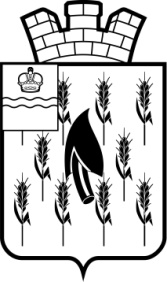 СОБРАНИЕ ПРЕДСТАВИТЕЛЕЙГОРОДСКОГО ПОСЕЛЕНИЯ«ПОСЕЛОК ВОРОТЫНСК»                                                    РЕШЕНИЕ                                                  от  26 марта 2019 года                                                                              № 03     В  соответствии с Федеральным законом от 06.10.2003 №131-ФЗ « Об общих принципах организации местного самоуправления в Российской Федерации», Уставом городского поселения «Поселок Воротынск» и заключения о результатах публичных слушаний по эскизному проекту              «Проект благоустройства Центрального городского парка по адресу: Калужская область, Бабынинский район, п.Воротынск, ул.Школьная» от 22.03.2019г.     Собрание представителей РЕШИЛО:Утвердить эскизный проект «Проект благоустройства Центрального городского парка по адресу: Калужская область, Бабынинский район, п.Воротынск, ул.Школьная».  2.Настоящее Решение вступает в силу  с момента подписания и подлежит          опубликованию.Заместитель ПредседателяСобрания Представителей                                        «Поселок Воротынск»                                                            О.И.ЛитвиноваОб утверждении эскизного проекта «Проект благоустройства Центрального городского парка по адресу:Калужская область, Бабынинский район, п.Воротынск, ул.Школьная»  